Name: ___________________________                       Date: ____________________________                       UNIT 1 LESSON 6AIM:  SWBAT find the distance between any two points.THINK ABOUT IT!    Use the number lines below to determine the distance between the two numbers listed.  Write an equation for each situation.The distance between 5 and 1 is ______			Equation ______________________________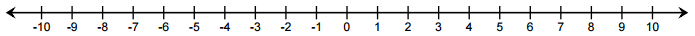 The distance between 8 and 2 is ______			Equation ______________________________The distance between 6 and -1 is ______			Equation ______________________________Test the Conjecture #1) Write an equation modeling the distance between -2 and 5Test the Conjecture #2) What is the distance between -9 and -2?ConjecturePARTNER PRACTICEDetermine the distance between -3 and 6 on a number line. 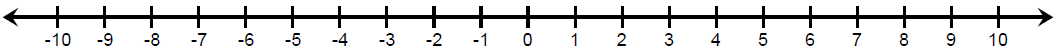 Write 2 expressions to determine the distance between Mickey Mouse (located at -7) and Donald Duck (located at 9). Simplify each expression.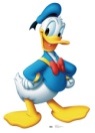 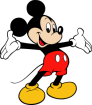 A shark is swimming 14 feet below the surface of the ocean.  Directly above the shark, a sailor is sitting on his boat, 3 feet above the surface of the ocean.  What is the vertical distance between the shark and the sailor?Which expression(s) represents the distance between a submarine located 43 meters below the surface of the water, and a bird flying 12 meters above the water?  Select all that apply and explain your answer on the lines below:|12 – (-43)|			c.) |(-43) – (-12)| 			d.) |(-12) + (-43)|____________________________________________________________________________________________________________________________________________________________________________________________________________________________________________________________________________________________________________________________________________________________INDEPENDENT PRACTICEWhat is the distance between -8 and 1 on a number line? ____________ Model your answer on the number line below.Observe the locations of the princess and the frog below. 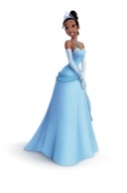 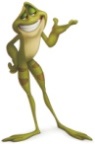 What is the distance between the princess and the frog? What are 2 expressions you could write to determine your answer to (a)?#1: ____________________				#2: __________________________A squirrel is sitting in a tree.  He holds an acorn6 inches above his feet and drops it.  The acorn lands on the head of a person walking by who is 37 inches below the feet of the squirrel.  How far did the acorn travel?Expression: _____________________________________What does zero represent in question 4?_____________________________________________________________________________________________________________________________________________________________________________________________________________________________________________________________________Which expression could be used to determine the distance between 18 and (-90) on a vertical number line?  Explain your reasoning and evaluate the expression.a.) |18 + (-90)|				b.) |18 – (-90)|c.) |90 – 18|					d.) 18 – 90 ____________________________________________________________________________________________________________________________________________________________________________________________________________________________________________________________________________________________________________________________________________________________On a map, Center Town is located between East Town and West Town.  East Town is located 45 miles to the right of Center Town.  West Town is located 23 miles to the left of Center Town.  Draw an open number line that models this problem and apply the number line to determine the distance between East Town and West Town.Determine the distance between a person fishing on a pier 12 inches above the water and a fish at 2.5 feet below the water. Will subtracting the two numbers without determining the absolute value of their difference always, sometimes, or never result in a correct distance?  Explain and give examples of your answer.__________________________________________________________________________________________________________________________________________________________________________________________________________________________________________________________________________________________________________________________________________________________________________________________________________________________________________________________________________________________________________________________________________Name: ______________________________				Date: _______________________EXIT TICKETTwo 7th grade students, Monique and Matt, both solved the following math problem: “A diver jumps from an altitude of 17 feet above sea level and dives to a depth of 7 feet. How far did the diver jump?” The students came up with different answers. Monique said the answer is 24 feet and Matt said the answer is 10 feet. Who is correct? Explain and support your explanation with a number line. ________________________________________________________________________________________________________________________________________________________________________________________________________________________________________________________________________________________________________________________________________________________________________________________________________________________________________________________________________________________________________________________________________________________________________________________________________________________________________________________________________________________________________________________________________________The distance between two numbers is the absolute value of their _____________Bachelor LevelMaster LevelBachelor LevelMaster LevelPhD LevelSelf-assessmentI mastered the learning objective today.I am almost there. Need more practice and feedback.Teacher feedbackYou mastered the learning objective today.You are almost there. You need more practice and feedback.